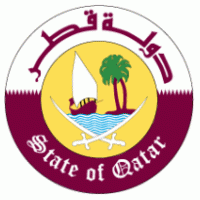 كــلــمة الوفد الدائم لدولة قطر استعراض التقرير الوطني لبروني دار السلامتلقيها الآنسة/ نور إبراهيم السادة السكرتير الثاني في الوفد الدائم Noor Ibrahim AL-SadaSecond Secretaryالدورة التاسعة عشرة للفريق العامل المعني بالاستعراض الدوري الشاملجنيف 2 مايو 2014السيد الرئيس ، يرحب وفد بلادي بسعادة Pehin Dato Lim Jock Seng ، الوزير الثاني للشؤون الخارجية والتجارة ، رئيس وفد بروناي دار السلام ، والوفد المرافق له، ونشكرهم على العرض الوافي والملاحظات التي تقدموا بها حول الانجازات التي تم تحقيقها من اجل ترسيخ وتعزيز حقوق الإنسان والحريات الأساسية في البلاد. السيد الرئيس ، بعد اطلاعنا على ما ورد في التقرير الوطني ، نود ان نرحب بالإجراءات المتخذة والتقدم المحرز على المستويين المؤسسي والتشريعي ، لسن وتعديل عدد من التشريعات الخاصة بحماية وتعزيز حقوق الانسان وقوانين الاسرة التي تنص على توفير حماية افضل لضحايا العنف المنزلي . كما نود ان نشيد بالاهتمام البالغ الذي توليه حكومة بروناي دار السلام في مجال مكافحة الاتجار بالبشر، والتقدم الحاصل في مجال تنفيذ قانون مكافحة الاتجار بالأشخاص، وتعزيز بناء القدرات والتنسيق بين مختلف المؤسسات المعنية بهذا الموضوع.ونود ان نتقدم بالتوصيتين  التاليتين : أولاً : مواصلة جهود الدولة الرامية الى تعزيز وحماية حقوق المرأة والطفل على كافة الأصعدة.ثانياً : الاستمرار في تعزيز جهود مكافحة ظاهرة الاتجار بالبشر  والتوعية بمخاطرها.وشكرا السيد الرئيس